INDICAÇÃO Nº           / 2020Assunto: Solicita Operação Tapa Buraco na Rua Máximo Panzarin – Jardim Belém.Senhor Presidente,INDICO ao Sr. Prefeito Municipal, nos termos do Regimento Interno desta Casa de Leis, que se digne V. Ex.ª determinar à Secretaria de Obras, que execute a Operação Tapa Buraco na Rua Máximo Panzarin – Jardim Belém, próximo ao n.º 75.Sendo esta uma medida necessária, de segurança e prevenção, espera-se que seja brevemente atendido.SALA DAS SESSÕES, 11 de março de 2020.LEILA BEDANIVereadora – PV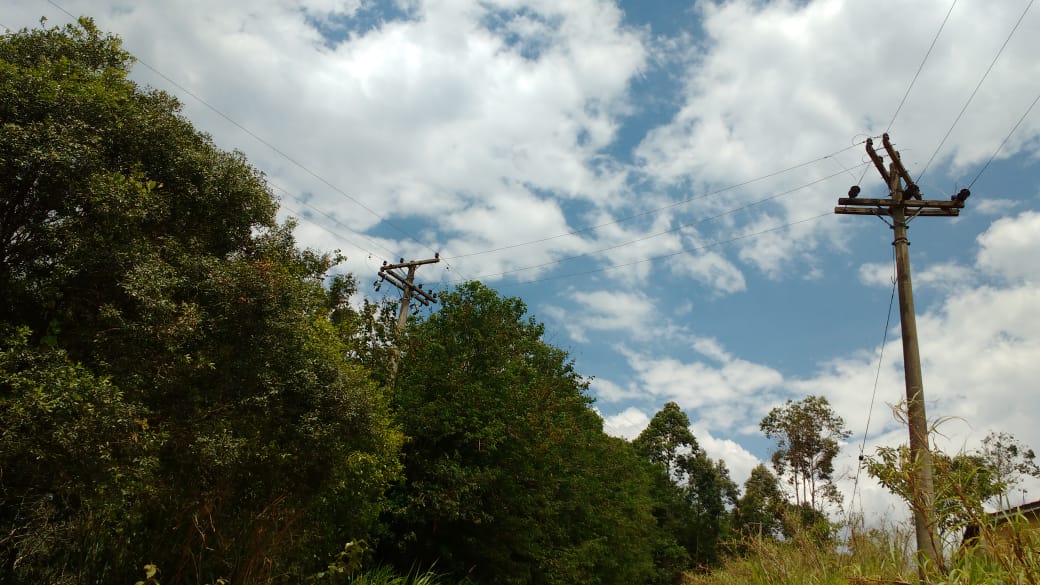 